Тема: «Складні випадки правопису слів зі спрощенням приголосних».Практичні завдання до теми:Опрацювати теоретичний матеріал. Занотувати в зошитах правила спрощення в групах приголосних.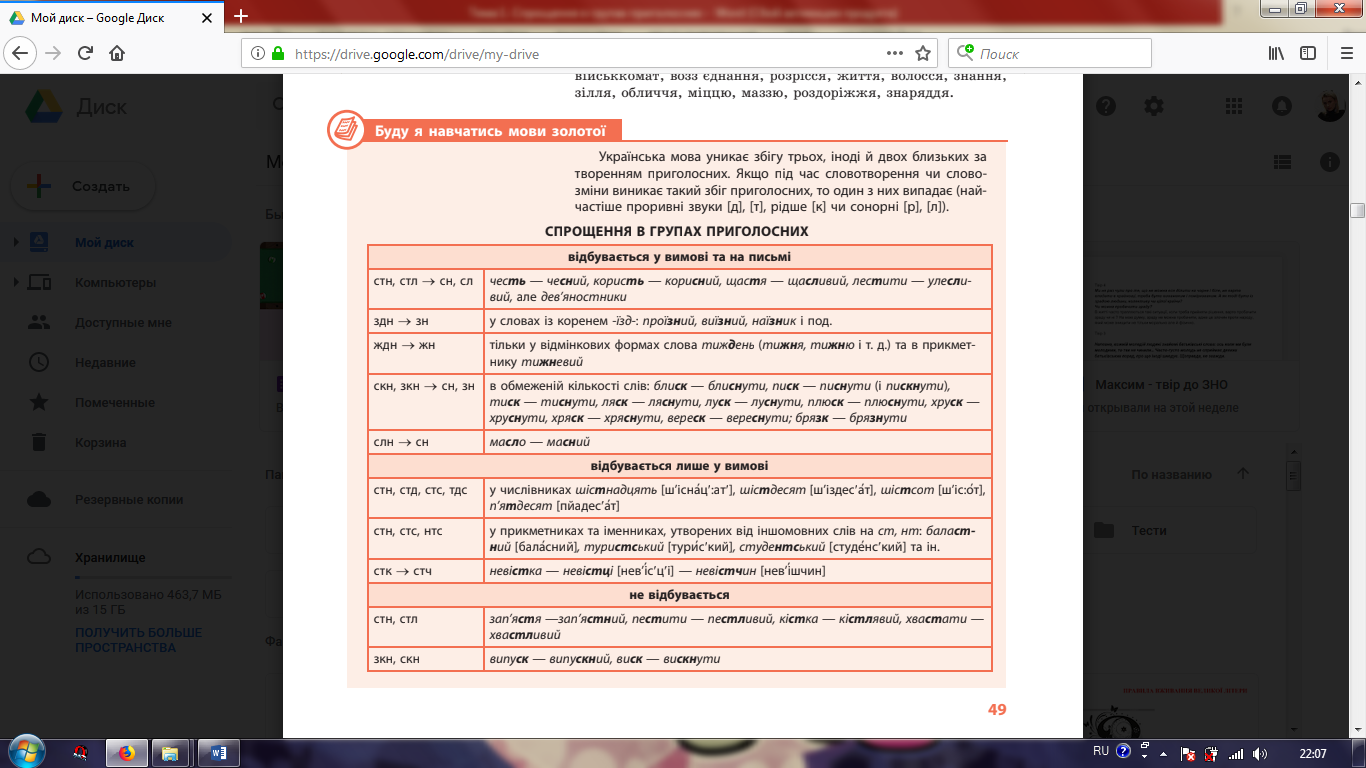 Виконати тренувальні вправи*Випишіть подані слова у дві групи, у яких спрощення в групах приголосних відбулося 1) у вимові й на письмі, 2) тільки у вимові. Доберіть спільнокореневі слова з відсутніми приголосними і підкресліть групи, у яких відбулося спрощення. Міський, улесливий, ремісник, агентство, проїзний, шелеснути, чесність, звістці, роз’їзний, дилетантський, притиснути, якісний, контрастний, перехресний, серце, пристрасний, безкорисливий, гуснути, піаністці, налисник, провісник, навмисне, захисник, людство, доблесний, хустці, у відпустці.* Від поданих іменників утворіть прикметники. Позначте на письмі випадки спрощення і винятки.Кількість, тиждень, якість, дилетант, зап’ястя, цілість, піст, захист, кореспондент, швидкість, виїзд, якість.* Перекладіть українською мовою. Підкресліть слова, у яких спрощення приголосних закріплено на письмі.Честный, солнце, сердцевина, стеклянный, гигантский, хвастливый, четверг, редкостный, областной, счастливый, контрастный, шестнадцать.